Jędrzejów, dn. 01.04.2020 r. ZAPYTANIE OFERTOWEZamawiający:Stowarzyszenie Lokalna Grupa Działania „Ziemia Jędrzejowska – GRYF”Ul. Armii Krajowej 928-300 JędrzejówPrzedmiot zamówienia:Oferta powinna być sporządzona na druku udostępnionym przez Zamawiającego, opatrzona pieczątką firmową, posiadać datę sporządzenia oraz powinna być podpisana przez oferenta.Oferta powinna być przesłana za pośrednictwem poczty, kuriera bądź też dostarczona osobiście do Zamawiającego – Stowarzyszenie Lokalna Grupa Działania „Ziemia Jędrzejowska – GRYF” do godziny 14.00. Decyduje data i godzina wpływu oferty do Zamawiającego.Termin składania ofert – 17.04.2020 r.Kryteria wyboru oferty:  - 100 %. cena Osoba do kontaktu w przedmiotowej sprawie.Imię i nazwisko: Marta Suwała Tel. 41 386-41-14E-mail: lgdjedrzejow@onet.eu Zakres przedmiotu zamówienia obejmuje: I.F.9 – Gadżety promocyjnerealizowany w ramach projektu pn. „Świętokrzyska Wspólna i Aktywna Turystyka”                 w ramach Europejskiego Funduszu Rolnego na rzecz Rozwoju Obszarów Wiejskich, działanie 19 Wsparcie dla rozwoju lokalnego w ramach inicjatywy LEADER, Poddziałanie 19.3 Przygotowanie i realizacja działań w zakresie współpracy z lokalną grupą działania objętego Programem Rozwoju Obszarów Wiejskich na lata 2014- 2020.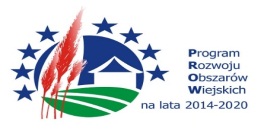 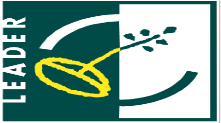 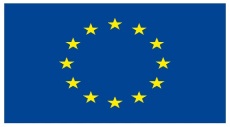 